Calvario di Gesù CrocifissoMessaggio dettato dal Padre del 17/03/2013Figli, sono il vostro Signore, creatore del cielo e della terra.Oggi il mondo non ha bisogno solo della vostra preghiera, ma del vostro amore e impegno di carità verso il prossimo. Sapete c'è tanta povertà e sofferenza nel mondo, che mettendo tutta la vostra assieme e sempre inferiore a quella del prossimo. Non pensate a salvare i propri vizi e cose materiali, ma pensate a salvare la vostra anima, la preghiera vi aiuta tanto, ma se non viene accompagnata dall'amore e dalle opere buone, si perderà strada facendo. Amate il prossimo, ha tanto bisogno di voi; forza figli, Io sono con voi.Il Signore Onnipotente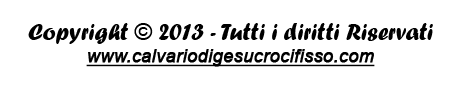 